          КАРАР                                                          ПОСТАНОВЛЕНИЕ08 июль 2014 й.                   № 41                      08 июля 2014гОб утверждении правил принятия решений о заключении муниципальных контрактов на закупку товаров, работ, услуг для обеспечениямуниципальных нужд сельского поселения Максим-Горьковский сельсовет муниципального района Белебеевский район Республики Башкортостан насрок, превышающий действия утвержденных лимитов бюджетных обязательствВ соответствии со статьей 72 Бюджетного кодекса Российской ФедерацииПОСТАНОВЛЯЮ:1. Утвердить прилагаемые Правила принятия решений о заключении муниципальных контрактов на закупку товаров, работ, услуг для обеспечения муниципальных нужд сельского поселения Максим-Горьковский сельсовет муниципального района Белебеевский район республики Башкортостан на срок, превышающий срок действия утвержденных лимитов бюджетных обязательств.2. Контроль за исполнением данного постановления возложить на главного бухгалтера централизованной бухгалтерии  при Администрации сельского поселения Максим-Горьковский сельсовет муниципального района Белебеевский район Республики Башкортостан  О.П. Капитонову.3. Обнародовать  настоящее  постановление  в  здании Администрации сельского поселения Максим-Горьковский сельсовет  муниципального района Белебеевский район Республики Башкортостан и разместить на официальном сайте Администрации сельского поселения Максим-Горьковский сельсовет муниципального района Белебеевский район Республики Башкортостан.Глава сельского поселения                                                  Н.К. КрасильниковаУтвержденыпостановлением Администрации сельского поселения Максим-Горьковский сельсовет муниципального района Белебеевский район Республики Башкортостан  от  ПРАВИЛАпринятия решений о заключении муниципальных контрактов назакупку товаров, работ, услуг для обеспечения муниципальных нужд сельского поселения Максим-Горьковский сельсовет муниципального районаБелебеевский район Республики Башкортостан на срок, превышающий срок действия утвержденных лимитов бюджетных обязательств1. Настоящие Правила определяют порядок принятия решений о заключении муниципальных контрактов на закупку товаров, работ, услуг для обеспечения муниципальных нужд сельского поселения Максим-Горьковский  сельсовет муниципального района Белебеевский район Республики Башкортостан, осуществляемых в соответствии с законодательством Российской Федерации о контрактной  системе в сфере закупок  товаров, работ, услуг для обеспечения государственных и муниципальных нужд, на срок, превышающий – в случаях, установленных Бюджетным кодексом Российской Федерации, - срок действия утвержденных лимитов бюджетных обязательств.2. Муниципальные заказчики вправе заключать муниципальные контракты на выполнение работ, оказание услуг для обеспечения муниципальных нужд сельского поселения Максим-Горьковский  сельсовет муниципального района Белебеевский район Республики Башкортостан, длительность производственного цикла выполнения, оказания которых  превышает срок действия утвержденных лимитов бюджетных обязательств, в пределах средств, предусмотренных нормативными правовыми актами сельского поселения Максим-Горьковский  сельсовет муниципального района Белебеевский район Республики Башкортостан о подготовке и реализации бюджетных инвестиций в объекты капитального строительства муниципальной собственности сельского поселения Максим-Горьковский  сельсовет муниципального района Белебеевский район Республики Башкортостан, принимаемыми в соответствии со статьей 79 Бюджетного кодекса Российской Федерации, на срок, предусмотренный указанными актами.3. Муниципальные контракты на выполнение работ, оказание услуг для обеспечения муниципальных нужд сельского поселения Максим-Горьковский  сельсовет муниципального района Белебеевский район Республики Башкортостан, длительность производственного цикла выполнения, оказания которых превышает срок действия утвержденных лимитов бюджетных обязательств, а также муниципальные контракты на поставки товаров для обеспечения муниципальных нужд сельского поселения Максим-Горьковский  сельсовет муниципального района Белебеевский район Республики Башкортостан на срок, превышающий срок действия утвержденных лимитов бюджетных обязательств, условиями которых предусмотрены встречные  обязательства, не связанные с предметами их исполнения, могут заключаться в соответствии с законодательством Российской Федерации о контрактной системе в сфере закупок товаров, работ, услуг для обеспечения государственных и муниципальных нужд в рамках муниципальных программ сельского поселения Максим-Горьковский  сельсовет муниципального района Белебеевский район Республики Башкортостан.Такие муниципальные контракты заключаются на срок и в пределах средств, которые предусмотрены на реализацию соответствующих мероприятий муниципальных программ сельского поселения Максим-Горьковский  сельсовет муниципального района Белебеевский район Республики Башкортостан, при условии определения в таких программах объектов закупок с указанием в отношении каждого объекта закупки  следующей информации:а) если предметами муниципального контракта являются выполнение работ, оказание услуг:наименование объекта закупки;планируемые результаты выполнения работ, оказания услуг;сроки осуществления закупки;предельный объем средств на оплату результатов выполненных работ, оказанных услуг с разбивкой по годам; б) если предметами муниципального контракта является поставка товаров:наименование объекта закупки;сроки осуществления закупки;предмет встречного обязательства и срок его исполнения;предельный объем средств на оплату поставленных товаров с разбивкой по годам.4. При заключении в рамках муниципальных программ сельского поселения Максим-Горьковский  сельсовет муниципального района Белебеевский район Республики Башкортостан муниципальных контрактов на выполнение работ по содержанию автомобильных дорог общего пользования и искусственных сооружений на них, срок производственного цикла выполнения которых превышает срок действия утвержденных лимитов бюджетных обязательств, годовой предельный объем средств, предусмотренных на оплату таких муниципальных контрактов за пределами планового периода, не может превышать максимальный годовой объем средств, предусмотренных на оплату таких муниципальных контрактов за пределами  планового периода, не может превышать максимальный годовой объем лимитов бюджетных обязательств, утвержденных на ремонт и содержание автомобильных дорог общего пользования местного значения и искусственных сооружений на них в пределах текущего финансового года и планового периода.5. Муниципальные контракты на выполнение работ, оказание услуг для обеспечения муниципальных нужд сельского поселения Максим-Горьковский  сельсовет муниципального района Белебеевский район Республики Башкортостан, длительность производственного цикла выполнения, оказание которых превышает срок действия утвержденных лимитов бюджетных  обязательств, не указанные в пунктах 2-4 настоящих Правил, могут заключаться на срок и в пределах средств, которые предусмотрены решением  сельского поселения Максим-Горьковский  сельсовет муниципального района Белебеевский район Республики Башкортостан, устанавливающими:планируемые результаты выполнения работ, оказания услуг;описание состава работ и услуг;предельный срок выполнения работ, оказания услуг с учетом сроков, необходимых для определения подрядчиков, исполнителей;предельный объем средств на оплату долгосрочного муниципального контракта с разбивкой по годам.6. Решение органа местного самоуправления сельского поселения Максим-Горьковский  сельсовет муниципального района Белебеевский район Республики Башкортостан о заключении муниципального контракта  для обеспечения муниципальных нужд сельского поселения Максим-Горьковский  сельсовет муниципального района Белебеевский район Республики Башкортостан, предусмотренное  пунктом 5 настоящих Правил, принимается в форме постановления (распоряжения) Администрации сельского поселения Максим-Горьковский  сельсовет муниципального района Белебеевский район Республики Башкортостан в  следующем порядке:а) проект постановления (распоряжения) Администрации сельского поселения Максим-Горьковский  сельсовет муниципального района Белебеевский район Республики Башкортостан и пояснительная записка к нему направляются муниципальным заказчиком в Финансовое управление Администрации муниципального района Белебеевский район Республики Башкортостан на согласование;б) Финансовое управление Администрации муниципального района Белебеевский район Республики Башкортостан в срок, не превышающий 10 рабочих дней с даты получения проекта постановления (распоряжения) Администрации сельского поселения Максим-Горьковский  сельсовет муниципального района Белебеевский район Республики Башкортостан и пояснительной записки к нему, согласовывает указанный проект при соблюдении следующих условий:непревышение предельного объема средств, предусматриваемых на оплату муниципального контракта в текущем финансовом году  и плановом периоде, над объемом бюджетных ассигнований, предусмотренных решением Совета сельского поселения Максим-Горьковский  сельсовет муниципального района Белебеевский район  Республики Башкортостан о бюджете сельского поселения Максим-Горьковский  сельсовет муниципального района Белебеевский район Республики Башкортостан  на соответствующий финансовый год и на плановый период;непревышение годового предельного объема средств, предусматриваемых на оплату муниципального контракта за пределами  планового периода, над максимальным  годовым объемом средств на оплату указанного муниципального контракта в пределах планового периода (в текущем финансовом году);в) проект постановления (распоряжения) Администрации сельского поселения Максим-Горьковский  сельсовет муниципального района Белебеевский район Республики Башкортостан, согласованный с Финансовым управлением Администрации муниципального района Белебеевский район Республики Башкортостан, представляется муниципальным заказчиком на утверждение в установленном порядке.Баш7ортостан Республика3ыБ2л2б2й районы муниципаль районыны8Максим – Горький ауыл советыауыл бил2м23е хакими2те.Горький ис. ПУЙ ауылы, Бакса урамы,  3Тел.2-07-40 , факс: 2-08-98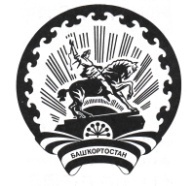 Республика БашкортостанАдминистрация сельского поселения Максим – Горьковский сельсовет муниципального района Белебеевский район452014, с. ЦУП им. М.Горького, ул. Садовая,д. 3Тел. 2-07-40, факс: 2-08-98